الجمهورية الجزائرية الديمقراطية الشعبيةRépublique Algérienne Démocratique et Populaireوزارة التعليم العالي والبحث العلميMinistère de l’Enseignement Supérieur et de la Recherche Scientifique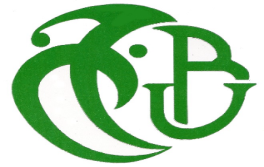 B.P 270 Route de Soumâa – BlidaTel : 025 27 24 52			                                                     الـقســــــــم : ................................................................................إســم و لـقــب الطـــالب (ة) :............................................................            مناقشة دكتوراه علوم                    مناقشة دكتوراه ل م د   أعضـــاء لجنة مناقشـة أطروحــة الدكتوراه (باللغــة العربيــة)Copies de:Page de gardeRésuméIntroduction Conclusionجامعة البليدة 1كلية العلــومUniversité Blida1Faculté des Sciencesاللقــب و الاســـمالرتبـــةالمؤسسة الاصليــةالصفـــة